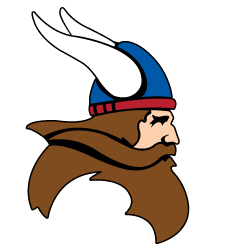 Date ___________________________________________________________Student Name ________________________________________________	Parent Name _________________________________________________School ________________________________________________________Staff Person __________________________________________________  I understand that my child has been referred as being at-risk for suicide due to the following indicators:Has considered suicide or is considering suicideHas the means available or immediate accessibilityOther: ______________________________________________________________EMERGENCY RESOURCESParent Plan of Action: ______________________________________________________Do you have an appointment with a family physician? _________________________________________________________Do you have an appointment with an outside therapist/psychiatrist/counselor? _____________________________School Counselor/School Social Worker/School Psychologist scheduled follow-up visit with the student.Date: ___________________________________Release to ParentI have been informed by school personnel of their concerns for my child’s safety.  I understand that I am responsible for taking action necessary to ensure my child’s continued safety.______________________________________________________________________		________________________________________Parent’s Signature							DateOriginal copy to be kept in counselors’ file, one in the student’s health file and one copy to the parents.St. Francis Emergency Room 785-295-8000Stormont Vail Emergency Room785-354-6000Family Service and Guidance Center (FSGC)785-232-5005Stormont Vail West785-270-4600